金华经济技术开发区秋滨街道村级治安监控系统项目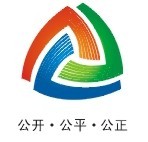 公开招标采购文件项目编号：ZJXC-2019G051701项目名称：金华经济技术开发区秋滨街道村级治安监控系统项目采 购 人：金华市婺城区秋滨街道办事处代理机构：浙江欣成工程咨询有限公司备案单位: 金华经济技术开发区管理委员会财政局二〇一九年六月目    录公开招标采购公告…………………………………………01投标人须知…………………………………………………04评标办法……………………………………………………14合同条款……………………………………………………19采购内容及技术要求………………………………………22投标文件格式………………………………………………38温馨提示：第一章  公开招标采购公告根据《中华人民共和国政府采购法》、《中华人民共和国政府采购实施条例》、《政府采购货物和服务招标投标管理办法》等有关规定，经临[2019 ]401号政府采购计划书批准（本项目资金由财政和社区共同承担），浙江欣成工程咨询有限公司受金华市婺城区秋滨街道办事处的委托，现就金华经济技术开发区秋滨街道村级治安监控系统项目进行公开招标，欢迎合格的投标人前来投标。一．招标项目编号: ZJXC-2019G051701。二．采购组织类型：分散采购-分散委托中介。三．招标项目概况：本项目共一个标段，中标人须在2019年9月30日前完成供货、安装调试完毕且通过验收（具体实施时间以招标人根据实际情况提出的要求为准）。四．投标人资格要求:1、符合《中华人民共和国政府采购法》第二十二条供应商应当具备的条件和浙财采监【2013】24号《关于规范政府采购供应商资格设定及资格审查的通知》第六条规定；2、投标人的特定条件：不允许联合体投标五．招标文件的报名/发售时间、地址、售价:1、报名/发售时间：2019-6-4 至2019-6-14(双休日及法定节假日除外)上午：9:00-11:30；下午：2:00-5:00；2、报名/发售地址：金华市人民西路167号5楼招标代理部；3、标书售价(元)：每本500元（售后不退，收款单位（户名）：浙江欣成工程咨询有限公司；开户银行：中国农业银行金华市江北支行；银行账号：19665101040018386）。六．投标截止时间：2019年 6 月 25 日09:30时，逾期送达的、未送达指定地点的或者不按照招标文件要求密封的投标文件，招标人将予以拒收。七．投标地址：金华市行政服务中心新办事大厅4楼开标 三 室（金华市双龙南街858号金华财富大厦）。八．开标时间：2019年 6 月 25 日09:30时。九．开标地址：金华市行政服务中心新办事大厅4楼开标 三 室（金华市双龙南街858号金华财富大厦）。十．投标保证金：本项目无投标保证金。十一．其他事项：1、投标人认为采购文件使自己的权益受到损害的，可以自收到采购文件之日（发售截止日之后收到采购文件的，以发售截止日为准）或者采购文件公告期限届满之日（招标公告为公告发布后的第6个工作日）起7个工作日内，以书面形式向招标人和采购代理机构提出质疑。质疑投标人对招标人、采购代理机构的答复不满意或者招标人、采购代理机构未在规定的时间内作出答复的，可以在答复期满后十五个工作日内向同级政府采购监督管理部门投诉。2、投标人购买标书时应提交的资料： 1）投标人营业执照副本复印件； 2）法定代表人授权委托书原件或法定代表人身份凭据原件； 3）法定代表人身份证复印件和投标人单位授权代表身份证复印件；   4）投标报名表（详见本公告附件）。如投标人采用邮购报名的，请将以上报名资料邮寄至代理机构，并同时将上述材料电子版及联系方式发送至85619957@qq.com邮箱。潜在投标人可在浙江政府采购网（www.zjzfcg.gov.cn）进行免费注册，具体详见网站投标人注册要求，中标人应在合同签订前完成注册并成为正式注册投标人。否则将无法完成合同签订与付款程序。资格审查：本次招标采取开标后资格审查，采购代理机构不保证所有已完成报名的潜在投标人都符合资格要求。十二、发布招标公告的媒体为：浙江政府采购网(www.zjzfcg.gov.cn)。十三、信用记录：根据财库[2016]125号《关于在政府采购活动中查询及使用信用记录有关问题的通知》要求，采购代理机构会对投标人信用记录进行查询并甄别。1、信用信息查询的截止时点：投标截止时间前1个工作日查询；2、查询渠道：信用中国（www.creditchina.gov.cn）；中国政府采购网（www.ccgp.gov.cn）；浙江政府采购网（www.zjzfcg.gov.cn）；3、信用信息查询记录和证据留存具体方式：采购代理机构经办人和监督人员将查询网页打印、签字与其他采购文件一并保存；4、信用信息的使用规则：投标人存在不良信用记录的，其投标将被作为无效投标被拒绝。不良信用记录指：被列入失信被执行人、重大税收违法案件当事人名单、政府采购严重违法失信行为记录名单或浙江政府采购网曝光台中尚在行政处罚期内的。十四、联系方式：1、招标人名称：金华市婺城区秋滨街道办事处联系人：龚先生联系电话：13957991017地址：金华市经济技术开发区秋滨街道采购代理机构名称：浙江欣成工程咨询有限公司联系人：孟雯 EMAIL:85619957@qq.com联系电话：0579-82360251、13967480098传真：0579-82358702地址：金华市人民西路167号5楼招标代理部3、政府采购行政监管及投诉受理部门：金华经济技术开发区管理委员会财政局 联系人：陈老师联系电话：0579-82911319 投标人须知投标人须知前附表 投标人须知一、说明1、适用范围本采购文件仅适用于招标公告中所述项目的采购活动。2、定义（1）“招标人”系指金华市婺城区秋滨街道办事处。（2）“供应商”、“投标人”系指经报名合格，允许提交投标文件的企业。（3）“代理机构”系指组织招标活动的浙江欣成工程咨询有限公司。（4）“服务”系指采购文件规定投标人须承担的节能报告编制服务，根据合同规定投标人必须承担有关的辅助服务，以及合同中未规定但依有利于合同履行原则，应当由投标人承担的其他义务。（5）本次所采购的标项内容为服务。（6）本谈判文件中带“★”的条款内容，为本次谈判的主要条款和实质性要求，投标响应方必须全部响应(或作正偏离响应），否则作无效响应文件处理。★3、合格的投标人详见《招标公告》。4、投标费用无论投标过程中的做法和结果如何，投标人自行承担所有与参加投标有关的全部费用。本项目招标代理服务费由中标供应商在领取中标通知书时支付给代理单位。代理服务费以中标价为计算基数，按以下标准费率计算值收取：100万元（含）以下部分，费率为1.5%；100~500万元部分，费率为0.8%。不足25000元的按25000元交纳（此项费用投标人应考虑在报价内，报价时无需单列）。二、投标文件的编写1、要求（1）投标人应仔细阅读采购文件的所有内容，按采购文件的要求提供投标文件，并保证所提供的全部资料的真实性，以使其投标对采购文件的实质性要求做出完全响应，否则其投标将被拒绝。（2）投标人应按照采购文件要求及有关资料编制投标文件，并保证投标文件的正确性和真实性，所有文件资料必须是针对本次招标。（3）本次招标采用 综合评分法 选定中标单位，待资格符合性评审后，先进行技术资信标的评分，再进行报价的评分。（4）各投标人应当将其投标文件的技术资信标和价格标分别进行密封。如投标人未按照要求密封投标文件，出现投标文件错漏、投标文件内容前后混淆等影响评标活动正常进行的情况时，评标委员会将对其作无效标处理。（5）投标人拟提供的服务承诺与采购文件中的要求不一致时，则必须在投标文件中予以明确。否则将视为投标人完全响应采购文件的要求，并以采购文件作为合同条件。2、投标文件的组成：投标书分为技术资信标书和价格标书，技术资信标为除报价外的所有内容（应将以下各部分内容按顺序组成投标书的技术资信标书、价格标书。技术资信标书内不得含报价，否则作无效标处理。 技术资信标的组成投标人营业执照（复印件加盖有效公章，如为联合体，须提供联合体所有成员营业执照复印件）、联合体协议书（如有）法定代表人（负责人）授权委托书（法定代表人或负责人亲自参加的须提供法定代表人身份凭据和法定代表人身份证复印件）;（3）  服务条款对比表及技术规格对比表;（4）  投标人单位情况表及资质证书复印件;（5）  供应商根据技术资信标评分明细表逐条编写投标文件：1）质量、环境、职业健康安全管理体系认证证书、与本光伏设备相关的发明专利证书、新能源设计资质证书复印件等；（如有）2）类似业绩清单及合同复印件；（如有，格式自拟）3）总体实施方案、技术指标及安全管理措施；4）设计方案；5）合同期维护方案；6）图纸方案及现场勘查情况；7）拟派人员情况表。（6）  具有履行合同所必须的设备和专业技术能力的书面声明；（7）  参加政府采购活动前三年内（开标之日往前推算），在经营活动中没有重大违法记录的书面声明；（8）  根据招标文件中的采购内容与技术要求，投标人认为需要提供的其它文件和资料。价格标的组成（1）投标书；（2）投标报价明细表；（3）其他投标方认为有必要提供的资料。3、计量单位除在采购文件中另有规定外，计量单位应使用中华人民共和国法定计量单位（国际单位制和国家选定的其他计量单位）。4、采购文件的澄清与修改（1）在投标文件递交截止时间前采购代理机构可对采购文件进行补充或修正。（2）如需对采购文件进行补充或修正，采购代理机构将用书面形式通知投标人。5、投标报价（1）投标人在报价中均包括摄像机设备、标准附件、备品备件、专用工具、辅料杂项、人工、包装、运输、装卸、保险、货到就位、安装调试、验收、维保服务、不可预见费、税费、代理服务费等涉及完成本项目的一切费用。▲ 供应商在投标报价中应充分考虑所有可能发生的费用，否则采购人将视投标总价中已包括所有费用 。（2）投标人应按照本招标文件按要求填报投标价格。（3）投标报价形式：满足本招标文件配置及要求的自主报价。若投标人对于招标文件或答疑文件中为满足技术要求中所提供的服务有未报价或漏报、错报、缺报等情况，可以视其为投标人予以招标人的投标优惠报价，中标后不予调整。如果投标人不接受对其错误的更正，其投标作无效标处理。（4）报价范围：本项目为“交钥匙项目”，报价内容包含完成本次招标服务范围内的所有费用。（5）本项目设有最高限价，超过最高限价的投标作无效标处理。最高限价在招标文件中予以明确。6、投标人的资格凭证投标人应提交说明其有资格参加投标和有能力履行合同的文件作为其投标文件的一部分。7、投标保证金本项目无投标保证金。8、履约保证金（1）本项目的履约保证金为中标价的5%，要求中标投标人从基本账户交纳至招标人指定账户内；（2）中标投标人将本项目转让给他人，或者在投标文件中未说明，且未经招标人同意，将中标项目分包给他人的，招标人可依法没收其全部履约保证金；（3）中标投标人在履行采购合同期间，违反有关法律法规的规定及合同约定的条款，损害了招标人利益的，可依法没收其全部履约保证金并重新组织招标。① 服务质量保证金占：50%，因中标投标人所提供的服务质量与招标人要求不符的，或存在假冒伪劣产品的，每发现一起扣罚1000元，如在服务期内发生上述情况且中标投标人拒绝整改的，或发生三次以上的，招标人有权解除合同并依法没收其全部履约保证金。 ② 服务期保证金占：50%，因中标投标人原因不能及时完成服务造成不良后果的，且影响招标人正常运作的，每发生一起扣罚1000元，如发生三次以上的，招标人有权解除合同并扣除全部履约保证金。（4）验收合格后30天内一次性无息退还。9、投标有效期（1）投标文件从开标之日起，投标有效期为60天。（2）特殊情况下，招标人可适当延长投标有效期。三、投标文件的密封和标记：1、投标文件包括技术资信标和价格标两个部分，两个部分各自独立密封（在密封处加盖单位公章或法定代表人印章）。技术资信标和价格标各正本壹份，副本肆份，分别装订成册。投标文件的封套上须标明项目编号、项目名称、投标人单位名称、“技术资信标/价格标”字样，同时注明“于2019年   月   日   :   之前（指采购文件中规定的开标日期及时间）不准启封”的字样。2、正本和副本如有不一致之处，以正本为准。无论中标与否，标书均不退还，招标人具有处置投标文件的一切权利。四、投标文件的签署和装订：1、正本须经正式授权的投标人代表在 落款处签字或盖章 。投标文件的副本可为复印件。2、投标文件的任何一页都不应涂改、行间插字或删除。如出现上述情况，无论何种原因造成都应有投标人授权代表在改动处签字或盖章。3、所有投标文件均要求装订成册，不得以活页形式递交。五、递交投标文件的地点和截止时间：1、开标地点即为投标文件的递交地点，招标人在开标前30分钟开始接收投标文件。2、开标时间即为投标截止时间，招标人将拒绝在投标截止时间后收到的投标文件。时间以开标现场电脑时间为准。3、电报、电话、传真形式的投标概不接受。★六、有下列情况之一者，投标文件无效（中标后查实的取消中标资格）：1、未按招标文件规定提供相关证件及凭据材料的；提供虚假资料的。2、投标文件不符合招标文件规定，未按规定格式填写，内容不全或关键字迹模糊、无法辨认的。涂改文件、或将文件伪造成或编造成投标文件的。3、借用或冒用他人名义或证件投标的。4、投标人逾期送达或未送达指定地点的投标文件。5、投标文件未密封或密封不完整，密封处未加盖单位公章（或法定代表人印章）的。投标文件未按采购文件要求签署或装订的。6、投标人在一套投标文件中对同一项目有二个或多个报价，且未声明哪个有效的。7、投标人名称或组织机构与资格审查时不一致（包括撤换经营网点的）。8、投标文件的技术资信标书中含有报价内容的。9、任何明显导致投标文件的承诺内容与采购文件的要求存在差异并严重影响项目实施的负偏离承诺，经评标委员会集体（少数服从多数原则）认定确属的。10、因投标人原因造成投标文件的价格标书与技术资信标书不对应，投标文件错漏的，投标文件中对同一设备或服务前后描述、表述存在实质性不一致的。经评标委员会集体认定（少数服从多数原则）确属的。11、投标人不得存在下列情形之一：（1）与招标人存在利害关系且可能影响招标公正性；（2）与本招标项目的其他投标人为同一个单位负责人；（3）与本招标项目的其他投标人存在控股、管理关系；（4）为本招标项目提供过设计、编制技术规范和其他文件的咨询服务；（5）为本项目的相关监督人员，或者与本项目的相关监督人员存在隶属关系或者其他利害关系；（6）为本招标项目的招标代理机构；（7）与本招标项目的监督人员或代建人或招标代理机构同为一个法定代表人；（8）与本招标项目的监督人员或代建人或招标代理机构存在控股或参股关系；（9）被依法暂停或者取消投标资格；（10）被责令停产停业、暂扣或者吊销许可证、暂扣或者吊销执照；（11）进入清算程序，或被宣告破产，或其他丧失履约能力的情形；（12）在最近三年内发生重大服务质量问题（以相关行业主管部门的行政处罚决定或司法机关出具的有关法律文书为准）；（13）被工商行政管理机关在全国企业信用信息公示系统中列入严重违法失信企业名单；（14）被最高人民法院在“信用中国”网站（www.creditchina.gov.cn）或各级信用信息共享平台中列入失信被执行人名单；（15）在近三年内投标人或其法定代表人、拟委任的项目负责人有行贿犯罪行为的（以检察机关职务犯罪预防部门出具的查询结果为准）；法律法规或投标人须知前附表规定的其他情形。12、本招标文件规定的其他无效情形及其它不符合有关法律、法规要求的。七、评标组织1、招标人及代理机构将根据采购文件的要求，将投标文件提交评标委员会进行评审。总得分最高的一名投标人，将取得中标资格。2、招标人和代理机构将根据本项目的特点依法组建评标委员会，评标委员会由招标人和有关技术、经济等方面（五名或以上单数）专家组成，其中技术、经济等方面的专家不少于成员总数的三分之二。专家将按规定随机抽取产生。八、确定中标候选人1、评标委员会将根据综合评分的情况，推荐总得分最高的一名投标人为中标候选人。如出现总得分相同的情况时，则以投标报价低者排名靠前；如出现总得分和投标报价得分均相同时，则以抽签确定中标候选人。2、预中标结果将发布在： 中国政府采购网-浙江省分网站（浙江政府采购网） 。3、中标候选人经公示期满无异议后，自动成为中标投标人。预中标结果公示期间，其他投标人可对招标结果进行质疑、投诉，但需对投诉或质疑内容的真实性承担责任。九、授予合同1、中标通知（1）招标人与代理机构共同以书面形式向中标候选人发出《中标通知书》。（2）《中标通知书》一经发出即产生法律效力，招标人改变中标结果或中标投标人放弃中标资格的，应当依法承担法律责任。（3）《中标通知书》将作为签订合同的依据，中标投标人必须在中标后的7个工作日内到代理机构领取，否则视为其放弃中标资格。     2、接收和拒绝任何或所有承诺（投标）的权利招标人和代理机构保留在授标之前任何时候接受或拒绝任何投标，以及宣布招标程序无效或拒绝所有投标的权力，对受影响的投标人不承担任何法律责任。     3、授予合同时变更数量的权利招标人在授予合同时有权对采购文件中规定的项目数量和服务予以增加或减少，但必须符合相关法律、法规的规定。     4、签定合同（1）中标投标人自接到《中标通知书》后应在30天内，按指定的地点与招标人签订合同。（2）采购文件、投标文件、投标人作出的承诺及其澄清文件、中标通知书等，均为合同的组成部分。（3）中标投标人不遵守采购文件和投标文件及承诺、擅自修改报价；或在接到《中标通知书》后借故拖延、或放弃中标资格、或拒签合同而造成超过规定时间的，取消该投标人的中标资格。在此情况下，招标人和代理机构可将中标权授予排名下一位的投标人，或重新组织招标，对受影响的投标人不承担任何责任。十、质疑和投诉1、投标人认为采购文件、招标过程和中标结果使自己的合法权益受到损害的，应当在知道或者应知其权益受到损害之日起七个工作日内，以书面形式向招标人、代理机构提出质疑。投标人对招标人的质疑答复不满意或者招标人未在规定时间内作出答复的，可以在答复期满后十五个工作日内向同级或上级监管部门投诉。2、质疑、投诉应当采用书面形式，质疑书、投诉书均应明确阐述采购文件、招标过程和中标结果中使自己合法权益受到损害的实质性内容，提供相关事实、依据和证据及其来源或线索，便于有关单位调查、答复和处理。   十一、重新招标和不再招标公开招标数额标准以上的采购项目，投标截止后投标人不足3家或者通过资格审查或符合性审查的投标人不足3家的或经评标委员会评审后否决所有投标的。除采购任务取消情形外，按照以下方式处理：（一）招标文件存在不合理条款或者招标程序不符合规定的，招标人、采购代理机构改正后依法重新招标；（二）招标文件没有不合理条款、招标程序符合规定，需要采用其他采购方式采购的，招标人应当依法报财政部门批准。采购任务取消的，则不再招标。第三章  评标办法为公正、公平、科学地选择成交投标人，根据《中华人民共和国政府采购法》、《政府采购货物和服务招标投标管理办法》等有关法律法规的规定，并结合本项目的实际，制定本办法。本项目评标采用综合评分法，总分为100分，其中技术资信标得分 70 分、价格标得分 30 分。一、开标（1）招标人将按采购文件规定的时间和地点公开开标。投标人须派法定代表人或经其授权委托的代表参加。（2）查验身份凭据，核对身份。如法定代表人或经其授权委托的代表未能准时参与开标，招标人将不接受其投标书。（3）开标时，查验投标书密封情况，确认无误后拆封唱标，唱标内容为投标书正本中内容以及招标人认为合适的其他内容并记录。二、评标委员会招标人将根据招标采购项目的特点组成评标委员会。评标委员会将根据采购文件的要求组成。评标委员会对投标书进行审查、质疑、评估和比较。三、对投标书的质询及澄清（1）开标后，评标委员会将对投标书进行审查、质询、评估和比较。（2）若需要进行询问的，投标人的法定代表人或经其授权委托的代表必须到场。（3）为了有助于对投标书进行审查、评估和比较，评标委员会有权向投标人质询，要求投标人澄清其投标书中的相关内容。投标人有义务按评标委员会的要求进行答复和澄清。（4）答复或澄清的内容应是书面的，但不得对投标书的内容进行实质性修改。（5）书面答复或澄清内容将成为投标书的重要组成部份。四、对投标书的审查和响应性的确定（1）开标时，招标人将组织评标委员会审查投标书是否完整，投标书是否按规定签署。（2）在投标报价中，出现大小写不符时，以大写表述为准。出现总价与单价不一致时，以单价累计为准。文字表述的报价金额与数字表述的报价金额不一致时，以文字表述的金额为准。（3）在对投标书进行详细评估之前，招标人将依据投标人提供的资格凭据文件审查投标人的财务、技术和服务能力。如确定投标人无资格履行合同，其投标将被拒绝。（4）评标委员会判断投标书的响应性，仅基于投标书本身而不依据外部证据。（5）针对各投标人的投标书的审查情况，评标委员会将以书面的形式将审查结果记录在《符合性审查表》内。五、评标办法和程序1、评标采用综合评分法。先进行资格符合性审查，再对技术资信标进行评审，评定计算技术资信分后开启价格标。技术资信标和价格标相加数值最高的投标人，将取得中标资格。评标委员会按以下步骤依次进行评审。2、开标后，评标委员会应首先对标书进行符合性审查，凡不符合有关规定和不响应采购文件的实质性要求和条件的投标书，经评标委员会认定，作为无效标予以废除。评委对合格的技术资信标书按本评分细则的标准，计算各投标人的技术资信得分。3、评标委员会对各投标人按照平等、客观、公平、科学、择优的原则，在澄清、调查核实、评估和比较的基础上，按照采购文件的要求和条件进行评审，只对确定为实质上响应采购文件的投标书进行综合评价和比较。投标人在投标截止以后提供的资料不得作为评标依据，但应评标委员会要求提供的凭据、说明不在此列。投标人不得通过补充、修改或撤消投标书中的部分内容使其成为实质响应的投标4、评标委员会应根据评标细则的规定和内容进行评分，其中：（1）技术资信分：由评标委员会的评委（五名或以上单数）负责，对投标书的技术资信标书采用记名方式各自评分，此项评分计算方法为：技术资信标得分=（评标委员会所有成员评分之和）÷（评标委员会组成人数），计算时保留小数点后2位。（2）价格分：评分应在报价口径（报价内容详见本采购文件）一致的评标价基础上进行。评标价应在最终有效报价的前提下，按照采购文件约定的因素和方法进行计算。因投标人自身失误造成多算、少算或漏算，不得调整。评分由专家对投标书的报价进行仔细查阅、分析与计算，并由监标人进行检查复核。本次价格分的评定对象为：投标人在投标书中填报的总报价。（3）价格评分、技术资信评分均采用四舍五入的办法保留到小数点后2位，投标人的综合得分为以上二部分得分的总和。5、技术资信标评审部分（满分70分）技术资信标评分明细表6、价格标评审部分（满分30分）公开唱标的投标总报价，将作为计算各投标人价格得分的依据。价格分采用低价优先法计算，以满足招标文件要求且进行了政策性价格扣除后，以评审价格的最低价者作为评审基准价，等于评审基准价的价格得分为满分30分，其余各投标人的价格得分的计算公式为：（评审基准价÷各投标人的评审价格）×30分。注：根据相关扶持政策的规定，对符合相关要求的有效投标人，给予6%的价格扣除，以确定该投标人的评审价格（需提供相关证明材料）。2、依照财政部、工业和信息化部制定的《政府采购促进中小企业发展暂行办法》、《财政部 民政部 中国残疾人联合会关于促进残疾人就业政府采购政策的通知》（财库〔2018〕141号）、《财政部 司法部关于政府采购支持监狱企业发展有关问题的通知》（财库〔2014〕68号）的规定，对符合相关要求的有效投标人，按照以下比例给予相应的价格扣除，以确定该投标人的报价评审价格，需提供“中小企业声明函”，否则不予扣除：注：①中型企业不享受以上优惠；②小型和微型企业产品包括货物及其提供的服务与工程；③残疾人福利性单位或监狱企业视同小型、微型企业执行。同时符合以下所有要求的投标人被认定为小型、微型企业：1.投标人按照《关于印发中小企业划型标准规定的通知》（工信部联企业〔2011〕300 号）的所 属行业规定为小型、微型企业【注：按《关于印发中小企业划型标准规定的通知》规定提供《中小企业声明函》及其相关的充分的证明材料】； 2.监狱企业参加投标【提供《监狱企业声明函》及其相关的充分的证明材料】，视为小型、微型企业，享受小微企业政策扶持； 3.残疾人福利性单位参加投标【提供《残疾人福利性单位声明函》】，视为小型、微型企业，享受小微企业政策扶持。 此项由评标委员会集体核实后统一打分。投标人的投标报价超过招标人设定的最高限价，其投标作无效标处理。评标委员会认为投标人的报价明显低于其他通过符合性审查投标人的报价，有可能影响产品质量或者不能诚信履约的，将要求其在评标现场合理的时间内提供书面说明，必要时提交相关凭据材料；投标人不能解释其报价合理性的，评标委员会可将其作为无效投标处理。报价算术错误将按以下方法更正：报价文件中报价一览表内容与报价文件中招标项目明细表内容不一致的，以报价一览表为准；报价文件的大写金额与小写金额不一致的，以大写金额为准；总价金额与按单价汇总金额不一致的，以单价金额计算结果为准，但单价金额计算结果汇总大于总价金额的，以总价金额为准；单价金额小数点明显错位的，以总价为准，并修改单价；如果投标人不接受对其错误的更正，其招标响应将被拒绝。7、总得分计算方法（满分为100分）计算公式：投标人的总得分= 技术资信标得分 + 价格标得分（所有分值四舍五入，保留到小数点后2位。）六、定标原则（1）严格按照采购文件规定的原则定标。（2）本次招标后，合同将授予经评标委员会确定符合采购文件的要求，经预中标结果公示期满无异议的中标候选人。（3）投标人按最终得分由高到低顺序排列，最终总得分相同的，按投标报价由低到高顺序排列；按技术资信标得分由高到低顺序排列；最终总得分和投标报价均相同的，以抽签决定排列先后。七、保密及其它注意事项（1）评标是招标过程中的重要环节，评标工作在评委会成员内独立进行。评标委员会将遵照评标原则，公正、公平、客观地对待所有投标人。（2）在开标、评标期间，投标人不得向评委询问评标情况，不得进行影响评标结果的活动。（3）为保证定标的公正性，在评标过程中，评委不得与投标人私下交换意见。在招标工作结束后与评标工作有接触的任何人，不得将评标情况外泄。（4）招标人、代理机构及评标委员会不向落标方解释落标原因，不退还投标书。第四章　合同条款（以最终合同为准）项目名称：                                       项目编号：甲方：（买方）乙方：（卖方）甲方以公开招标的方式确定乙方为                                  项目的中标人，根据招标文件、投标文件，依据《中华人民共和国合同法》及有关法规，结合项目实际，经双方协商，签订本合同。一、服务内容（可附清单）1. 服务名称：2. 质量要求：3. 具体内容：二、合同金额（可附清单） 本合同金额为：大写人民币_________元（￥________元）。三、技术资料1. 乙方应按招标文件规定的时间向甲方提供有关服务技术资料。2. 没有甲方事先书面同意，乙方不得将由甲方提供的有关合同或任何合同条文、规格、计划、图纸、样品或资料提供给与履行本合同无关的任何其他人。即使向履行本合同有关的人员提供，也应注意保密并限于履行合同的必需范围。四、知识产权乙方应保证所提供的服务成果或其任何一部分均不会侵犯任何第三方的知识产权。五、产权担保乙方保证所交付的货物的所有权完全属于乙方且无任何抵押、查封等产权瑕疵。六、履约保证金乙方交纳人民币    （按招标文件要求填写）      元作为本合同的履约保证金，该履约保证金在验收合格后30天内一次性无息退还。七、甲方的权利与义务1、由甲方复核和审定乙方提供的节能评估中介服务是否符合相关规定及要求；2、甲方对乙方提供的中介服务提供指导；3、甲方负责对乙方的服务质量、履约情况和现场工作进行监督管理及考核工作，建立淘汰机制。四、乙方的权利和义务1、乙方应在人员安排上给予及时保障，在接到委托的任务后乙方须派出充足完备的人员从事该项工作，否则取消其承接组织节能评估业务的资格。2、乙方应保持严谨、稳健、负责的职业态度，若因乙方原因导致服务结果有严重错误，并造成企业经济损失的，乙方应承担相应的经济责任；若同时给甲方落实相关工作造成不良影响和后果的，甲方有权终止合同。3、无特殊原因，乙方不能拒绝或推托委托的项目。如乙方确实无法承担该项业务，应在二日内提交书面说明。该类情况同一单位在本轮协议期内不得超过二次，否则取消其以后承接组织节能评估服务的资格。4、乙方应按投标文件中承诺的时间、工作要求来完成任务。5、乙方提供的服务成果达不到甲方要求的，根据实际情况，经企业与乙方协商，可按以下方法处理：（1）修改：由乙方承担所发生的全部费用（2）重做：由乙方承担所发生的全部费用。（3）解除合同。八、服务期服务期（按招标文件或优于招标文件的承诺执行） 年。九、合同价款支付（按招标文件或优于招标文件的承诺执行）  。十、税费本合同执行中相关的一切税费均由乙方负担。十一、违约责任乙方未按招标文件要求与投标文件承诺履约的，甲方有权解除合同并追究其违约责任。十二、不可抗力事件处理1. 在合同有效期内，任何一方因不可抗力事件导致不能履行合同，则合同履行期可延长，其延长期与不可抗力影响期相同。2. 不可抗力事件发生后，应立即通知对方，并寄送有关权威机构出具的凭据。3. 不可抗力事件延续120天以上，双方应通过友好协商，确定是否继续履行合同。十三、诉讼凡有关本合同或执行本合同而发生的一切争执应通过双方友好协商解决，如不能解决，双方均可将争议提交 项目所在地 人民法院裁决。十四、合同构成下述文件是构成合同不可分割的部分，应一并阅读和理解。（1）本合同协议书；（2）中标通知书；（3）招标文件及附件；（4）投标文件及附件；（5）经双方协商一致达成的补充协议。上述文件应认为是互为补充和解释的，若有不明确及不一致之处，以上面所列顺序在前及时间在后者为准。十五、合同生效及其它1. 合同经双方法定代表人或授权代表签字并加盖单位公章后生效。2. 合同执行中涉及采购资金和采购内容修改或补充的，须经财政部门审批，并签书面补充协议报政府采购监督管理部门备案，方可作为主合同不可分割的一部分。3. 本合同未尽事宜，遵照《合同法》有关条文执行。4. 本合同壹式陆份，其中正本贰份，副本贰份，甲方持正本壹份，副本贰份，乙方持正本壹份。自双方签字盖章之日起生效。十六、其他补充条款：                                            。甲方（公章）：                                            乙方（公章）：法定代表人：                                                法定代表人：委托代理人：                                                委托代理人：地址：                                                            地址： 邮编：                                                            邮编： 电话：                                                            电话： 本合同     　年 　　 月  　　日签订于金华市注：本合同样本仅作参考，招标人与中标人可根据实际项目的情况进行必要的修改。第五章  采购内容及技术要求要求：  具体安装位置见图纸，其他各村数量及清单见附件，项目为交钥匙工程，所有参加投标的供应商如有需要，可自行前往实地勘测，对未勘测供应商视为完全响应招标文件要求，不做任何费用增加项；中标后，中标供应商须在供货前提交原厂的合格证明原件，并以此作为验收的依据之一。如因未能提供上述证明材料而导致的一切责任和损失，由供应商承担。第六章 投标文件格式封面格式 正本（或副本）投标文件（技术资信标/价格标）项目名称：     项目编号：      投标人名称：投标人地址：         日  期：目 录价格标书的组成（1）投标书；（2）投标报价明细表；（3）其他投标方认为有必要提供的资料。技术资信标书的组成（1）投标人营业执照（复印件加盖有效公章，如为联合体，须提供联合体所有成员营业执照复印件）、联合体协议书（如有）（2）法定代表人（负责人）授权委托书（法定代表人或负责人亲自参加的须提供法定代表人身份凭据和法定代表人身份证复印件）;（3）服务条款对比表及技术规格对比表;（4）投标人单位情况表及资质证书复印件;（5）供应商根据技术资信标评分明细表逐条编写投标文件：1）质量、环境、职业健康安全管理体系认证证书、与本光伏设备相关的发明专利证书、新能源设计资质证书复印件等；（如有）2）类似业绩清单及合同复印件；（如有，格式自拟）3）总体实施方案、技术指标及安全管理措施；4）设计方案；5）合同期维护方案；6）图纸方案及现场勘查情况；7）拟派人员情况表。（6）具有履行合同所必须的设备和专业技术能力的书面声明；（7）参加政府采购活动前三年内（开标之日往前推算），在经营活动中没有重大违法记录的书面声明；（8）根据招标文件中的采购内容与技术要求，投标人认为需要提供的其它文件和资料。注：投标书的封面上加盖投标人公章并标明：项目编号、项目名称、投标人单位名称、地址及“价格标正本（或副本）”或“技术资信标正本（或副本）”字样。价格标部分：	    一、投标书致：金华市婺城区秋滨街道办事处___________________（投标人全称）特授权______________（全权代表姓名）____________（职务、职称）为全权代表，参加贵方组织的金华经济技术开发区秋滨街道村级治安监控系统项目招标的有关活动。为此：一、提供投标须知规定的投标书：正本壹份，副本一式肆份（共伍份）。二、投标报价为（大写）：人民币          元（小写：￥      元），服务期限：         。三、保证遵守采购文件中的有关规定和收费标准。四、保证忠实地执行协议双方所签的合同，并承担合同规定的责任义务。五、愿意向贵方提供任何与该项投标有关的数据、标准、技术资料及相关情况。六、本投标自开标之日起60天内有效。七、如果在规定的开标时间后，我方在投标有效期内撤回投标，其采购保证金将被贵方没收。八、我方同意提供按照贵方可能要求的与其投标有关的一切数据或资料，理解贵方不一定要接受最低价的投标或收到的任何投标。九、投标人已详细审查全部采购文件，包括修改文件（如有）以及全部参考资料和有关附件。我们完全理解并同意放弃对这方面有不明及误解的权利。十、与本投标有关的一切正式往来通讯请寄：地址：__________________________  电话：__________________________投标人（盖章）：__________________________投标人全权代表（签字）：____________________日期：____年____月____日附：投标报价明细表二、投标报价明细表投标人名称（盖章）：____________________法定代表人或授权代表（签字或盖章）：____________________日期：____年____月____日技术资信标部分：一、法定代表人授权书金华市婺城区秋滨街道办事处 ：
         兹委派                                参加贵公司组织的                                        （项目）招标活动，全权代表我单位处理与招投标活动的有关事宜。本委托授权在转授权后自动失效。附全权代表情况（印刷体）：
       姓名____________职务__________身份证号码_____________________ 
       详细通讯地址________________________邮政编码_________________
       电话__________________传真_____________________ 
       手机__________________电子邮箱_________________单位名称（公章）：                           法定代表人签字：被授权人签字：                                                                                                                                            年    月   日二、服务条款对比表项目名称：                                   项目编号：                       说明：1、表格内已填写示列内容必须承诺，各投标人可根据拟投设备和服务的情况，自行填写其他承诺事项。此表在不改变表式的情况下，可自行制作。 
         2、投标人的承诺内容须具体明确。响应情况分别为：正偏离、响应或负偏离。投标人可在备注栏内就偏离原因进行简要说明。投标人（盖章）：__________________________                           投标人全权代表（签字）：   _______________日期：____年____月____日技术规格对比表1、除上述填报的规格参数以外，本单位承诺响应招标文件第五章的全部内容（如有正偏离的，另后附材料简要说明）。2、各投标人可根据拟提供货物的情况，自行填写。此表在不改变表式的情况下，可自行制作。
    3、拟提供货物须注明具体规格。响应情况分别为：响应或偏离。投标人可在备注栏内就偏离原因进行简要说明。投标人（盖章）：__________________________                           投标人全权代表（签字）：   _______________日期：____年____月____日三、投标人单位情况表填表日期：注：此表在不改变表式的情况下，可自行制作拟派人员情况表注：以上人员均需提供相关证书复印件、社保机构出具的有效的员工社保凭据复印件【由本单位或驻金分支机构为其缴纳的最近3个月(任意一个月)的社保凭据】，且原件随投标文件一同递交。此表在不改变表式的情况下，可自行制作。五、中小企业声明函本公司郑重声明，根据《政府采购促进中小企业发展暂行办法》（财库〔2011〕181号）的规定，本公司为______（请填写：中型、小型、微型）企业。即，本公司同时满足以下条件：
　　1.根据《工业和信息化部、国家统计局、国家发展和改革委员会、财政部关于印发中小企业划型标准规定的通知》（工信部联企业〔2011〕300号）规定的划分标准，本公司为______（请填写：中型、小型、微型）企业。
　　2.本公司参加______单位的______项目采购活动提供本企业制造的货物，由本企业承担工程、提供服务，或者提供其他______（请填写：中型、小型、微型）企业制造的货物。本条所称货物不包括使用大型企业注册商标的货物。
　　本公司对上述声明的真实性负责。如有虚假，将依法承担相应责任。
　　企业名称（盖章）：
　　日   期：　残疾人福利性单位声明函本单位郑重声明，根据《财政部 民政部 中国残疾人联合会关于促进残疾人就业政府采购政策的通知》（财库〔2017〕141号）的规定，本单位为符合条件的残疾人福利性单位，且本单位参加         单位的         项目采购活动提供本单位制造的货物（由本单位承担工程/提供服务），或者提供其他残疾人福利性单位制造的货物（不包括使用非残疾人福利性单位注册商标的货物）。本单位对上述声明的真实性负责。如有虚假，将依法承担相应责任。投标人（盖章）：　　　　　　　　　　　　　　　　　　　　　　　　　　　日  期：监狱企业证明文件注：监狱企业参加政府采购活动时，应当提供由省级以上监狱管理局、戒毒管理局（含新疆生产建设兵团）出具的属于监狱企业的证明文件。六、具有履行合同所必须的设备和专业技术能力的书面声明（采购人名称）：若我单位有幸成为                                     项目的中标单位，我单位有履行该项目合同的设备和专业技术能力，胜任本项目的服务工作。如本声明失实，我单位自愿承担被取消中标资格等责任。特此声明投标人（盖章）：_________________________ 投标人全权代表（签字）：__________________日期：______年____月____日七、参加政府采购活动前三年内（开标之日往前推算），在经营活动中没有重大违法记录的书面声明（采购人名称）：我单位在参加                            项目的投标活动前三年内（开标之日往前推算），在经营活动中没有重大违法记录。如本声明失实，我单位自愿承担被取消中标资格等责任。特此声明投标人（盖章）：__________________________ 投标人全权代表（签字）：__________________日期：_____年____月____日序号项目名称数量单位最高限价简要规格描述备注1金华经济技术开发区秋滨街道村级治安监控系统项目1项人民币 345 万元（含15万暂列金额）本项目采购内容包括：红外高清摄像机（部分摄像机需具有mac采集功能）、球型鹰眼、LED显示屏等监控设备的安装、调试、检验、试运行、验收以及维护服务等，具体内容及要求详见招标采购需求。项 目内         容项目名称金华经济技术开发区秋滨街道村级治安监控系统项目技术要求详见第五章“采购内容及技术要求”  服务期限中标人须在2019年9月30日前完成供货、安装调试完毕且通过验收（具体实施时间以招标人根据实际情况提出的要求为准）。投标保证金本项目无投标保证金投标人资格要求1、符合《中华人民共和国政府采购法》第二十二条供应商应当具备的条件和浙财采监【2013】24号《关于规范政府采购供应商资格设定及资格审查的通知》第六条规定；2、投标人的特定条件：不允许联合体投标投标报价报价方式: 本项目设有最高限价【人民币345万元（含15万暂列金额）】，所报价格不得超过上述范围，超过上述范围的按无效标处理；2、投标人按招标人提供的最高限价，结合项目具体条件和企业自身实力考虑风险自主报价；3、投标人在报价中均包括摄像机设备、标准附件、备品备件、专用工具、辅料杂项、人工、包装、运输、装卸、保险、货到就位、安装调试、验收、维保服务、不可预见费、税费、代理服务费等涉及完成本项目的一切费用。▲供应商在投标报价中应充分考虑所有可能发生的费用，否则采购人将视投标总价中已包括所有费用。4、按国家规定由中标投标人缴纳的各种税收已包含在投标总价内，由中标人向税务机关缴纳。付款方式全部设备运抵采购人指定地点后一次性支付合同金额的20%；设备安装调试完成并经验收合格后，支付至合同金额的70%；经审计完成后，支付至审计金额的95%，剩余5%的部分待维保期满后一次性无息退还；中标投标人在结算价款时需提供正式的税务发票。投标文件份数1、投标文件包括：分为技术资信标和价格标，各正本壹份、副本肆份。 正本和副本如有不一致之处，以正本为准；2、装订及密封要求：正副本分开装订成册，价格标和技术资信标须分别各自密封在两个包封内。答疑投标人如认为招标文件表述不清晰、存在歧视性、排他性或者其他违法内容以及采购文件使自己的权益受到损害的，可以自收到采购文件之日（发售截止日之后收到采购文件的，以发售截止日为准）或者采购文件公告期限届满之日（招标公告为公告发布后的第6个工作日）起7个工作日内，以书面形式向招标人和采购代理机构提出质疑。招标代理机构对已发出的招标文件进行必要澄清、答复、修改或补充时间距离提交投标文件截止时间不足15日时，投标截止时间将顺延至少15日，并在浙江省政府采购网上发布更正公告，同时以书面形式通知所有招标文件收受人。投标文件递交截止时间1、投标文件递交截止时间：2019年 6 月 25 日09:30时止，提前半小时开始接收投标文件； 
2、递交至：金华市行政服务中心新办事大厅4楼开标 三 室（金华市双龙南街858号金华财富大厦）。投标文件有效期投标文件递交截止时间起60天内开标时间1、时间：2019年 6 月 25 日09:30时开始；
2、地点：金华市行政服务中心新办事大厅4楼开标 三 室（金华市双龙南街858号金华财富大厦）。注意事项开标前各投标人的委托代理人出席开标会议的须随身携带身份证原件及复印件、法定代表人授权委托书原件等资料供 代理机构 验证，投标人的法定代表人出席的须提供法定代表人身份证原件及复印件、法定代表人身份凭据原件，否则投标文件将被拒绝（如因上述需供验证材料装订在投标文件内而开标前提供不出相应材料的，作没有随身携带处理，投标文件将被拒收）。评分项目评标要点及说明分值技术方案及质量（43分）响应所有明确指标参数得15分。对性能指标及技术参数属负偏离或缺漏项的每项视重要程度扣1-3分，扣完为止。15技术方案及质量（43分）对性能指标、技术参数有实质性意义的正偏离或有先进程度的，每项加0.5或1分；是否属正偏离或有先进程度由评审专家认定（最高得6分）。6技术方案及质量（43分）提供设备的详细性能指标、参数、品牌、型号及证明货物质量合格及符合招标需求的证明文件：优（8-6分），良（6-3分），一般（3-1分），差（1-0分）。8技术方案及质量（43分）根据参投产品的稳定性、实用性、扩展性和投标产品在行业内的排名和知名度及证明货物质量合格及符合招标文件规定的证明文件等情况，由专家酌情打分 。优（6-4分），良（4-2分），一般（2-1分），差（1-0分）。6技术方案及质量（43分）技术方案的合理性：根据投标人对使用单位需求与应用的理解程度及方案设计等酌情打分。优（6-4分），良（4-2分），一般（2-1分），差（1-0分）。6技术方案及质量（43分）政策依据：1.投标人或所投产品按规定享受国家政策支持（扶持）的，每项得0.5分，最高得1分；2.所投产品或其主要（核心）设备列入国家节能或环保产品目录的，每项得0.5分，最高得1分。  2资信及商务（27分）投标人具备安防工程三级资质的，得1分；具备安防工程二级及以上资质的，得2分。（投标文件内需提供资质证书复印件并加盖公章，同时提供原件，否则不得分）2资信及商务（27分）培训方案、培训承诺：专家依据各投标人提供的培训方案、培训承诺的优劣程度给分。2资信及商务（27分）销售业绩：投标人提供从2015年1月1日以来获得的同类项目合同：单个合同每个得1分，最高得6分。单个合同不重复计分，以内容清楚、盖章齐全的合同为依据。是否属于同类项目由评标委员会认定。6资信及商务（27分）供货、安装、调试、验收的方案和措施：方案和措施科学有效的得6分；效果欠佳的得3分；存在明显缺陷的得1分。没有的不得分。6资信及商务（27分）售后服务承诺：依据投标人的“三包”承诺、24小时值班服务、免费质保及售后服务方案和措施酌情得0-3分；质保三年的基础上每增加一年加1分，最高得2分；依据投标人就摄像机在线率的承诺，在95%的基础上，每增加1%得1分，最高得2分；本地化服务：注册地在金华市区或在金华市区有服务网点得1分（提供工商注册证明）。8资信及商务（27分）权威认证：1.投标人通过ISO9001系列国际质量管理体系认证、ISO14000系列国际环境保护体系认证及其他国际、国内权威机构认证并获得相关证书的，凭相关证书复印件每项得0.5分，最高得2分。1.投标人具有工商部门颁发的企业信用等级AAA证书的，得1分；具有工商部门颁发企业信用等级AA证书的，得0.5分，不重复记分。3序号情形价格扣除比例计算公式1非联合体供应商（供应商属于小型和微型企业）对小型和微型企业所提供服务的价格扣除6%评审价格＝投标报价×(1-6%)项目名称项目名称内 容内 容参数要求数量单位村级治安监控摄像机村级治安监控摄像机红外高清摄像机红外高清摄像机★300万1/3”CMOS ICR红外阵列筒型网络摄像机；视频压缩标准 H.265 / H.264 / MJPEG；最小照度 0.07Lux @(F1.2,AGC ON) ,0 Lux with IR；0.1 Lux @(F1.4,AGC ON), 0 Lux with IR；镜头 4mm, 水平视场角:60.5°(6mm,8mm,12mm可选)；快门 1/3秒至1/100,000秒；支持数字宽动态；帧率 50Hz: 25fps(2048 × 1536, 1920 × 1080, 1280 × 720)；感兴趣区域 ROI支持三码流分别设置1个固定区域；存储功能 NAS(NFS,SMB/CIFS均支持) ；智能报警 越界侦测,区域入侵侦测,场景变更侦测,人脸侦测,虚焦侦测，物品遗留侦测,物品拾取侦测,非法停车侦测,人员聚集侦测,徘徊侦测,快速移动侦测,进入区域侦测,离开区域侦测；支持雾透、强光抑制、3D数字降噪功能；支持智能后检索，配合NVR支持事件的二次检索分析；工作温度和湿度 -30℃~60℃,湿度小于95%(无凝结)；电源供应 DC12V±25% ；功耗：6W MAX；红外照射距离：最远可达50米；防护等级 IP67。包含所有施工过程中需要提供的电源线、网络线、光纤，以及所施工费，人工费。功能参数需要提供公安部检测报告。原厂质保三年。2497只村级治安监控摄像机村级治安监控摄像机红外高清摄像机（带mac采集功能）红外高清摄像机（带mac采集功能）★300万1/3”CMOS ICR红外阵列筒型网络摄像机（带mac采集功能，并配有统一管理系统平台）；视频压缩标准 H.265 / H.264 / MJPEG；最小照度 0.07Lux @(F1.2,AGC ON) ,0 Lux with IR；0.1 Lux @(F1.4,AGC ON), 0 Lux with IR；镜头 4mm, 水平视场角:60.5°(6mm,8mm,12mm可选)；快门 1/3秒至1/100,000秒；支持数字宽动态；帧率 50Hz: 25fps(2048 × 1536, 1920 × 1080, 1280 × 720)；感兴趣区域 ROI支持三码流分别设置1个固定区域；存储功能 NAS(NFS,SMB/CIFS均支持) ；智能报警 越界侦测,区域入侵侦测,场景变更侦测,人脸侦测,虚焦侦测，物品遗留侦测,物品拾取侦测,非法停车侦测,人员聚集侦测,徘徊侦测,快速移动侦测,进入区域侦测,离开区域侦测；支持智能后检索，配合NVR支持事件的二次检索分析；工作温度和湿度 -30℃~60℃,湿度小于95%(无凝结)；电源供应 DC12V±25% ；功耗：6W MAX；红外照射距离≥50米；防护等级 IP67。包含所有施工过程中需要提供的电源线、网络线、光纤，以及所施工费，人工费。功能参数需要提供公安部检测报告。原厂质保三年。700只村级治安监控摄像机村级治安监控摄像机球型鹰眼球型鹰眼800万180°球型鹰眼，并接入所里可监控管理，线材、监控摄像机、录像机采用统一品牌。3只村级治安监控摄像机村级治安监控摄像机★管理需求★管理需求要支持接入统一管理平台，确保使用单位能预览、调取录像等功能。上述设备均要求开放接口并提供系统源代码。要支持接入统一管理平台，确保使用单位能预览、调取录像等功能。上述设备均要求开放接口并提供系统源代码。要支持接入统一管理平台，确保使用单位能预览、调取录像等功能。上述设备均要求开放接口并提供系统源代码。安装辅材（含管线材、支架立杆、其它材料及附件）安装辅材（含管线材、支架立杆、其它材料及附件）数据线数据线远距离传送采用光纤，近距离采用国标招五类非屏蔽网络双绞线3200点安装辅材（含管线材、支架立杆、其它材料及附件）安装辅材（含管线材、支架立杆、其它材料及附件）PVC管PVC管直径20mm规格PVC管及直径20mm金属软管3200点安装辅材（含管线材、支架立杆、其它材料及附件）安装辅材（含管线材、支架立杆、其它材料及附件）支架及立杆支架及立杆根据安装环境安装支架或1-2米跳杆，要求安装牢固，摄像无摇晃。3200点安装辅材（含管线材、支架立杆、其它材料及附件）安装辅材（含管线材、支架立杆、其它材料及附件）其他材料及附件其他材料及附件所有摄像机接入村里统一位置，供电就近取电，包括交换机、防雷设备、网线、光纤、配电箱等所有设备（包括土建施工）、水晶头等所有施工材料及附件3200点安装服务（含集成服务费、存储）安装服务（含集成服务费、存储）所有设备集成服务所有设备集成服务包含监控摄像头上线安装，以及将村级上传到***的平台搭建的所有服务器及软件平台等相关费用3200套安装服务（含集成服务费、存储）安装服务（含集成服务费、存储）存储存储确保每一路视频存储时间不少于15天。3200套网络运营维护服务费网络运营维护服务费服务费服务费★网络运营维保期从验收合格之日起满三年，摄像机在线率不得低于95%，包含所有硬件更换服务。3200路LED显示屏P4户外全彩LED显示屏及配套设备P4户外全彩LED显示屏及配套设备P4户外全彩LED显示屏显示屏有效显示尺寸为1.92m*1.6m（具体以现场实际情况为准），投标方也可根据自身产品尺寸进行拼接，但是设计显示尺寸长和宽均不得小于规定长宽；
2.投标产品LED灯管表贴三合一，像素点间距：4mm；像素密度：62500点/m²；灰度等级16bit，色彩等级281万亿色;模组尺寸：320mm*160mm；单元板分辨率：80*40；
3.投标产品水平视角≥120°，垂直视角≥120°；亮度均匀性≥97%；
4.投标产品的显示单元亮度≥6000Nits；
5.投标产品对比度≥8000：1;色温2500K~10000K可调;刷新率≥2000Hz；
6.投标产品的LED像素失控率≤1/200000；投标产品的色度均匀性<±0.003Cx、Cy之内；8.光纤传输，恒流驱动，网络同步控制，点点对应；支持逐点亮度、色度校正；
9.投标产品整屏平整度≤0.2mm，箱体间缝隙≤0.2mm；投标产品PCB阻燃等级满足UL94V-0阻燃等级要求；
11.投标产品符合LED显示屏温升标准要求，提供温升测试检测报告；12.★投标产品具备防腐蚀，防盐雾，防高温，防燃烧，静电等保护措施，并具有过流、过压、欠压等保护措施；
13.投标产品具备20条以上可选择的γ校正曲线，用户可根据要求自行调整；
14.★投标产品具有抗高低温性能，工作温度在-10℃至50℃之间；15.提供国家级检测机构出具的户外屏IP65防护等级证书报告。                                                                                                                                                                                                                         2块LED显示屏P4户外全彩LED显示屏及配套设备P4户外全彩LED显示屏及配套设备接收卡     1.全彩：常规256*256，特殊应用可以到1024列；
2.灰度等级：最高65536级灰度；
3.最小OE控制宽度：8纳秒，并按8ns倍数增减；
4.支持的模组规格：4096像素点以内任意行、任意列组装；
5.数据对折：支持同向对折，反向对折等，可显著提高刷新率；
6.支持所有常规芯片、PWM芯片和灯饰芯片；
7.单卡支持32组RGB信号输出；
8.支持DC 3.3V~6V超宽工作电压，有效减弱电压波动带来的影响；
9.支持14bit精度逐点校正。                                                                                                       2套LED显示屏P4户外全彩LED显示屏及配套设备P4户外全彩LED显示屏及配套设备发送卡       1.一路DVI视频输入，双网口输出；
2.单卡带载1310720万像素，长宽比可任意设定，最宽4000，最高2000；
3.支持标准及自定义分辨率，支持分辨率回读；
4.支持存储备份数据，实现一键修复；
5.真正的USB接口，免驱动；
6.支持电源接反保护；
7.支持色度还原；
8.支持多种供电方式。                                                                                                                                                        2套LED显示屏P4户外全彩LED显示屏及配套设备P4户外全彩LED显示屏及配套设备视频处理器1.Faroudja® Real Color®真彩图像处理，Faroudja® DCDI去隔行视频处理，Faroudja® TureLife™视频图像增强；
2.4路输入，2路输出，双画面，满足大部分小型LED显示屏应用需求；
3.多种输出分辨率可选择设置，完美适配LED显示屏的大小尺寸；
4.多种输入DVI EDID分辨率可选择设置，完美实现点对点显示；
5.任意画中画（PIP / PBP）显示，三种自定义双画面模式；
6.无缝切换、淡入淡出切换；
7.操控方式：面板按键，操作灵活方便；
8.可内置2张LED发送卡；
9. 24/7应用，高可靠、稳定性。2台LED显示屏P4户外全彩LED显示屏及配套设备P4户外全彩LED显示屏及配套设备控制软件1.包含软硬件加密功能，对内容播放的安全性措施的描述 ；                                                                                                                                  2.利用视频控制软件可以方便地制作节目单，每个节目像安装了定时器一样能自动按照编排好的节目自动播放，能满足客户需求 ；                                     3.支持节目单在线编辑、复制,支持节目单顺序调整,支持图片编辑与播放,支持动画编辑与播放,支持文本文件的编辑与播放,支持WORD及EXCEL文件的编辑与播放；                                                                                                                                                                              1套LED显示屏P4户外全彩LED显示屏及配套设备P4户外全彩LED显示屏及配套设备音柱传输距离远、语言清晰、保真度高；
2.额定功率：30W  最大功率： 60W ；3.输入电压：100V； 
4.频率范围：110Hz-18KHz(±15％)。2对LED显示屏P4户外全彩LED显示屏及配套设备P4户外全彩LED显示屏及配套设备功放1.灵敏度： 线路：70dB ；话筒：66dB；
2.频率响应： 150Hz~16KHz +1dB/-4dB；
3.总谐波失真： ≤0.8%；
4.AC220-240V/50-60Hz。2台LED显示屏P4户外全彩LED显示屏及配套设备P4户外全彩LED显示屏及配套设备配电系统按实际所用功率进行定制                                                                                                                                                                               2套LED显示屏安装施工费安装施工费安装施工费专业安装及调试，包括屏体框架（定制结构、框架，满足屏体安装使用需求，用材符合国家标准；外框、包边保证整体装饰美观大方），单立柱，屏体内部线材（长排线，超五类网线）以及综合布线（根据屏体面积按国标规格布线）。1项显示器968.2*78.5*565.2支持 8bit/10bit 双路 LVDS(1920*1080)高清显示； 采用 3-D 数字梳状滤波器；真彩色 OSD，人性化操作菜单；可支持数字音频输出，内部喇叭 10W*2；采用 Mstar ACE-5 自动彩色及图像增强引擎，改善图像的对比度，细节，肤色，边缘 等采用可编程 12-bit RGB gamma 校正技术； 完善的工厂设置模式； 一路 HDMI 1.3 输入接口,HDCP 支持到 1.2，一路 DVI 输入接口；支持软件展频技术可降低 EMI 辐射； 采用 3-D 降噪技术； 支持高清分辨率的 JPEG 解码；968.2*78.5*565.2支持 8bit/10bit 双路 LVDS(1920*1080)高清显示； 采用 3-D 数字梳状滤波器；真彩色 OSD，人性化操作菜单；可支持数字音频输出，内部喇叭 10W*2；采用 Mstar ACE-5 自动彩色及图像增强引擎，改善图像的对比度，细节，肤色，边缘 等采用可编程 12-bit RGB gamma 校正技术； 完善的工厂设置模式； 一路 HDMI 1.3 输入接口,HDCP 支持到 1.2，一路 DVI 输入接口；支持软件展频技术可降低 EMI 辐射； 采用 3-D 降噪技术； 支持高清分辨率的 JPEG 解码；968.2*78.5*565.2支持 8bit/10bit 双路 LVDS(1920*1080)高清显示； 采用 3-D 数字梳状滤波器；真彩色 OSD，人性化操作菜单；可支持数字音频输出，内部喇叭 10W*2；采用 Mstar ACE-5 自动彩色及图像增强引擎，改善图像的对比度，细节，肤色，边缘 等采用可编程 12-bit RGB gamma 校正技术； 完善的工厂设置模式； 一路 HDMI 1.3 输入接口,HDCP 支持到 1.2，一路 DVI 输入接口；支持软件展频技术可降低 EMI 辐射； 采用 3-D 降噪技术； 支持高清分辨率的 JPEG 解码；968.2*78.5*565.2支持 8bit/10bit 双路 LVDS(1920*1080)高清显示； 采用 3-D 数字梳状滤波器；真彩色 OSD，人性化操作菜单；可支持数字音频输出，内部喇叭 10W*2；采用 Mstar ACE-5 自动彩色及图像增强引擎，改善图像的对比度，细节，肤色，边缘 等采用可编程 12-bit RGB gamma 校正技术； 完善的工厂设置模式； 一路 HDMI 1.3 输入接口,HDCP 支持到 1.2，一路 DVI 输入接口；支持软件展频技术可降低 EMI 辐射； 采用 3-D 降噪技术； 支持高清分辨率的 JPEG 解码；60块暂列金额：15万元暂列金额：15万元暂列金额：15万元暂列金额：15万元暂列金额：15万元1项项目名称项目名称内 容内 容参数要求参数要求数量数量单位单位单价（元）小计（元）村级治安监控摄像机村级治安监控摄像机红外高清摄像机红外高清摄像机★300万1/3”CMOS ICR红外阵列筒型网络摄像机；视频压缩标准 H.265 / H.264 / MJPEG；最小照度 0.07Lux @(F1.2,AGC ON) ,0 Lux with IR；0.1 Lux @(F1.4,AGC ON), 0 Lux with IR；镜头 4mm, 水平视场角:60.5°(6mm,8mm,12mm可选)；快门 1/3秒至1/100,000秒；支持数字宽动态；帧率 50Hz: 25fps(2048 × 1536, 1920 × 1080, 1280 × 720)；感兴趣区域 ROI支持三码流分别设置1个固定区域；存储功能 NAS(NFS,SMB/CIFS均支持) ；智能报警 越界侦测,区域入侵侦测,场景变更侦测,人脸侦测,虚焦侦测，物品遗留侦测,物品拾取侦测,非法停车侦测,人员聚集侦测,徘徊侦测,快速移动侦测,进入区域侦测,离开区域侦测；支持雾透、强光抑制、3D数字降噪功能；支持智能后检索，配合NVR支持事件的二次检索分析；工作温度和湿度 -30℃~60℃,湿度小于95%(无凝结)；电源供应 DC12V±25% ；功耗：6W MAX；红外照射距离：最远可达50米；防护等级 IP67。包含所有施工过程中需要提供的电源线、网络线、光纤，以及所施工费，人工费。功能参数需要提供公安部检测报告。原厂质保三年。★300万1/3”CMOS ICR红外阵列筒型网络摄像机；视频压缩标准 H.265 / H.264 / MJPEG；最小照度 0.07Lux @(F1.2,AGC ON) ,0 Lux with IR；0.1 Lux @(F1.4,AGC ON), 0 Lux with IR；镜头 4mm, 水平视场角:60.5°(6mm,8mm,12mm可选)；快门 1/3秒至1/100,000秒；支持数字宽动态；帧率 50Hz: 25fps(2048 × 1536, 1920 × 1080, 1280 × 720)；感兴趣区域 ROI支持三码流分别设置1个固定区域；存储功能 NAS(NFS,SMB/CIFS均支持) ；智能报警 越界侦测,区域入侵侦测,场景变更侦测,人脸侦测,虚焦侦测，物品遗留侦测,物品拾取侦测,非法停车侦测,人员聚集侦测,徘徊侦测,快速移动侦测,进入区域侦测,离开区域侦测；支持雾透、强光抑制、3D数字降噪功能；支持智能后检索，配合NVR支持事件的二次检索分析；工作温度和湿度 -30℃~60℃,湿度小于95%(无凝结)；电源供应 DC12V±25% ；功耗：6W MAX；红外照射距离：最远可达50米；防护等级 IP67。包含所有施工过程中需要提供的电源线、网络线、光纤，以及所施工费，人工费。功能参数需要提供公安部检测报告。原厂质保三年。24972497只只村级治安监控摄像机村级治安监控摄像机红外高清摄像机（带mac采集功能）红外高清摄像机（带mac采集功能）★300万1/3”CMOS ICR红外阵列筒型网络摄像机（带mac采集功能，并配有统一管理系统平台）；视频压缩标准 H.265 / H.264 / MJPEG；最小照度 0.07Lux @(F1.2,AGC ON) ,0 Lux with IR；0.1 Lux @(F1.4,AGC ON), 0 Lux with IR；镜头 4mm, 水平视场角:60.5°(6mm,8mm,12mm可选)；快门 1/3秒至1/100,000秒；支持数字宽动态；帧率 50Hz: 25fps(2048 × 1536, 1920 × 1080, 1280 × 720)；感兴趣区域 ROI支持三码流分别设置1个固定区域；存储功能 NAS(NFS,SMB/CIFS均支持) ；智能报警 越界侦测,区域入侵侦测,场景变更侦测,人脸侦测,虚焦侦测，物品遗留侦测,物品拾取侦测,非法停车侦测,人员聚集侦测,徘徊侦测,快速移动侦测,进入区域侦测,离开区域侦测；支持智能后检索，配合NVR支持事件的二次检索分析；工作温度和湿度 -30℃~60℃,湿度小于95%(无凝结)；电源供应 DC12V±25% ；功耗：6W MAX；红外照射距离≥50米；防护等级 IP67。包含所有施工过程中需要提供的电源线、网络线、光纤，以及所施工费，人工费。功能参数需要提供公安部检测报告。原厂质保三年。★300万1/3”CMOS ICR红外阵列筒型网络摄像机（带mac采集功能，并配有统一管理系统平台）；视频压缩标准 H.265 / H.264 / MJPEG；最小照度 0.07Lux @(F1.2,AGC ON) ,0 Lux with IR；0.1 Lux @(F1.4,AGC ON), 0 Lux with IR；镜头 4mm, 水平视场角:60.5°(6mm,8mm,12mm可选)；快门 1/3秒至1/100,000秒；支持数字宽动态；帧率 50Hz: 25fps(2048 × 1536, 1920 × 1080, 1280 × 720)；感兴趣区域 ROI支持三码流分别设置1个固定区域；存储功能 NAS(NFS,SMB/CIFS均支持) ；智能报警 越界侦测,区域入侵侦测,场景变更侦测,人脸侦测,虚焦侦测，物品遗留侦测,物品拾取侦测,非法停车侦测,人员聚集侦测,徘徊侦测,快速移动侦测,进入区域侦测,离开区域侦测；支持智能后检索，配合NVR支持事件的二次检索分析；工作温度和湿度 -30℃~60℃,湿度小于95%(无凝结)；电源供应 DC12V±25% ；功耗：6W MAX；红外照射距离≥50米；防护等级 IP67。包含所有施工过程中需要提供的电源线、网络线、光纤，以及所施工费，人工费。功能参数需要提供公安部检测报告。原厂质保三年。700700只只村级治安监控摄像机村级治安监控摄像机球型鹰眼球型鹰眼800万180°球型鹰眼，并接入所里可监控管理，线材、监控摄像机、录像机采用统一品牌。800万180°球型鹰眼，并接入所里可监控管理，线材、监控摄像机、录像机采用统一品牌。33只只村级治安监控摄像机村级治安监控摄像机★管理需求★管理需求要支持接入统一管理平台，确保使用单位能预览、调取录像等功能。上述设备均要求开放接口并提供系统源代码。要支持接入统一管理平台，确保使用单位能预览、调取录像等功能。上述设备均要求开放接口并提供系统源代码。要支持接入统一管理平台，确保使用单位能预览、调取录像等功能。上述设备均要求开放接口并提供系统源代码。要支持接入统一管理平台，确保使用单位能预览、调取录像等功能。上述设备均要求开放接口并提供系统源代码。要支持接入统一管理平台，确保使用单位能预览、调取录像等功能。上述设备均要求开放接口并提供系统源代码。要支持接入统一管理平台，确保使用单位能预览、调取录像等功能。上述设备均要求开放接口并提供系统源代码。安装辅材（含管线材、支架立杆、其它材料及附件）安装辅材（含管线材、支架立杆、其它材料及附件）数据线数据线远距离传送采用光纤，近距离采用国标招五类非屏蔽网络双绞线远距离传送采用光纤，近距离采用国标招五类非屏蔽网络双绞线32003200点点安装辅材（含管线材、支架立杆、其它材料及附件）安装辅材（含管线材、支架立杆、其它材料及附件）PVC管PVC管直径20mm规格PVC管及直径20mm金属软管直径20mm规格PVC管及直径20mm金属软管32003200点点安装辅材（含管线材、支架立杆、其它材料及附件）安装辅材（含管线材、支架立杆、其它材料及附件）支架及立杆支架及立杆根据安装环境安装支架或1-2米跳杆，要求安装牢固，摄像无摇晃。根据安装环境安装支架或1-2米跳杆，要求安装牢固，摄像无摇晃。32003200点点安装辅材（含管线材、支架立杆、其它材料及附件）安装辅材（含管线材、支架立杆、其它材料及附件）其他材料及附件其他材料及附件所有摄像机接入村里统一位置，供电就近取电，包括交换机、防雷设备、网线、光纤、配电箱等所有设备（包括土建施工）、水晶头等所有施工材料及附件所有摄像机接入村里统一位置，供电就近取电，包括交换机、防雷设备、网线、光纤、配电箱等所有设备（包括土建施工）、水晶头等所有施工材料及附件32003200点点安装服务（含集成服务费、存储）安装服务（含集成服务费、存储）所有设备集成服务所有设备集成服务包含监控摄像头上线安装，以及将村级上传到***的平台搭建的所有服务器及软件平台等相关费用包含监控摄像头上线安装，以及将村级上传到***的平台搭建的所有服务器及软件平台等相关费用32003200套套安装服务（含集成服务费、存储）安装服务（含集成服务费、存储）存储存储确保每一路视频存储时间不少于15天。确保每一路视频存储时间不少于15天。32003200套套网络运营维护服务费网络运营维护服务费服务费服务费★网络运营维保期从验收合格之日起满三年，摄像机在线率不得低于95%，包含所有硬件更换服务。★网络运营维保期从验收合格之日起满三年，摄像机在线率不得低于95%，包含所有硬件更换服务。32003200路路LED显示屏P4户外全彩LED显示屏及配套设备P4户外全彩LED显示屏及配套设备P4户外全彩LED显示屏1.显示屏有效显示尺寸为1.92m*1.6m（具体以现场实际情况为准），投标方也可根据自身产品尺寸进行拼接，但是设计显示尺寸长和宽均不得小于规定长宽；
2.投标产品LED灯管表贴三合一，像素点间距：4mm；像素密度：62500点/m²；灰度等级16bit，色彩等级281万亿色;模组尺寸：320mm*160mm；单元板分辨率：80*40；
3.投标产品水平视角≥120°，垂直视角≥120°；亮度均匀性≥97%；
4.投标产品的显示单元亮度≥6000Nits；
5.投标产品对比度≥8000：1;色温2500K~10000K可调;刷新率≥2000Hz；
6.投标产品的LED像素失控率≤1/200000；7.投标产品的色度均匀性<±0.003Cx、Cy之内；8.光纤传输，恒流驱动，网络同步控制，点点对应；支持逐点亮度、色度校正；
9.投标产品整屏平整度≤0.2mm，箱体间缝隙≤0.2mm；10.投标产品PCB阻燃等级满足UL94V-0阻燃等级要求；
11.投标产品符合LED显示屏温升标准要求，提供温升测试检测报告；★投标产品具备防腐蚀，防盐雾，防高温，防燃烧，静电等保护措施，并具有过流、过压、欠压等保护措施；
13.投标产品具备20条以上可选择的γ校正曲线，用户可根据要求自行调整；
14.★投标产品具有抗高低温性能，工作温度在-10℃至50℃之间；15.提供国家级检测机构出具的户外屏IP65防护等级证书报告。                                                                                                                                                                                                                         1.显示屏有效显示尺寸为1.92m*1.6m（具体以现场实际情况为准），投标方也可根据自身产品尺寸进行拼接，但是设计显示尺寸长和宽均不得小于规定长宽；
2.投标产品LED灯管表贴三合一，像素点间距：4mm；像素密度：62500点/m²；灰度等级16bit，色彩等级281万亿色;模组尺寸：320mm*160mm；单元板分辨率：80*40；
3.投标产品水平视角≥120°，垂直视角≥120°；亮度均匀性≥97%；
4.投标产品的显示单元亮度≥6000Nits；
5.投标产品对比度≥8000：1;色温2500K~10000K可调;刷新率≥2000Hz；
6.投标产品的LED像素失控率≤1/200000；7.投标产品的色度均匀性<±0.003Cx、Cy之内；8.光纤传输，恒流驱动，网络同步控制，点点对应；支持逐点亮度、色度校正；
9.投标产品整屏平整度≤0.2mm，箱体间缝隙≤0.2mm；10.投标产品PCB阻燃等级满足UL94V-0阻燃等级要求；
11.投标产品符合LED显示屏温升标准要求，提供温升测试检测报告；★投标产品具备防腐蚀，防盐雾，防高温，防燃烧，静电等保护措施，并具有过流、过压、欠压等保护措施；
13.投标产品具备20条以上可选择的γ校正曲线，用户可根据要求自行调整；
14.★投标产品具有抗高低温性能，工作温度在-10℃至50℃之间；15.提供国家级检测机构出具的户外屏IP65防护等级证书报告。                                                                                                                                                                                                                         22块块LED显示屏P4户外全彩LED显示屏及配套设备P4户外全彩LED显示屏及配套设备接收卡     1.全彩：常规256*256，特殊应用可以到1024列；
2.灰度等级：最高65536级灰度；
3.最小OE控制宽度：8纳秒，并按8ns倍数增减；
4.支持的模组规格：4096像素点以内任意行、任意列组装；
5.数据对折：支持同向对折，反向对折等，可显著提高刷新率；
6.支持所有常规芯片、PWM芯片和灯饰芯片；
7.单卡支持32组RGB信号输出；
8.支持DC 3.3V~6V超宽工作电压，有效减弱电压波动带来的影响；
9.支持14bit精度逐点校正。                                                                                                       1.全彩：常规256*256，特殊应用可以到1024列；
2.灰度等级：最高65536级灰度；
3.最小OE控制宽度：8纳秒，并按8ns倍数增减；
4.支持的模组规格：4096像素点以内任意行、任意列组装；
5.数据对折：支持同向对折，反向对折等，可显著提高刷新率；
6.支持所有常规芯片、PWM芯片和灯饰芯片；
7.单卡支持32组RGB信号输出；
8.支持DC 3.3V~6V超宽工作电压，有效减弱电压波动带来的影响；
9.支持14bit精度逐点校正。                                                                                                       22套套LED显示屏P4户外全彩LED显示屏及配套设备P4户外全彩LED显示屏及配套设备发送卡       1.一路DVI视频输入，双网口输出；
2.单卡带载1310720万像素，长宽比可任意设定，最宽4000，最高2000；
3.支持标准及自定义分辨率，支持分辨率回读；
4.支持存储备份数据，实现一键修复；
5.真正的USB接口，免驱动；
6.支持电源接反保护；
7.支持色度还原；
8.支持多种供电方式。                                                                                                                                                        1.一路DVI视频输入，双网口输出；
2.单卡带载1310720万像素，长宽比可任意设定，最宽4000，最高2000；
3.支持标准及自定义分辨率，支持分辨率回读；
4.支持存储备份数据，实现一键修复；
5.真正的USB接口，免驱动；
6.支持电源接反保护；
7.支持色度还原；
8.支持多种供电方式。                                                                                                                                                        22套套LED显示屏P4户外全彩LED显示屏及配套设备P4户外全彩LED显示屏及配套设备视频处理器1.Faroudja® Real Color®真彩图像处理，Faroudja® DCDI去隔行视频处理，Faroudja® TureLife™视频图像增强；
2.4路输入，2路输出，双画面，满足大部分小型LED显示屏应用需求；
3.多种输出分辨率可选择设置，完美适配LED显示屏的大小尺寸；
4.多种输入DVI EDID分辨率可选择设置，完美实现点对点显示；
5.任意画中画（PIP / PBP）显示，三种自定义双画面模式；
6.无缝切换、淡入淡出切换；
7.操控方式：面板按键，操作灵活方便；
8.可内置2张LED发送卡；
9. 24/7应用，高可靠、稳定性。1.Faroudja® Real Color®真彩图像处理，Faroudja® DCDI去隔行视频处理，Faroudja® TureLife™视频图像增强；
2.4路输入，2路输出，双画面，满足大部分小型LED显示屏应用需求；
3.多种输出分辨率可选择设置，完美适配LED显示屏的大小尺寸；
4.多种输入DVI EDID分辨率可选择设置，完美实现点对点显示；
5.任意画中画（PIP / PBP）显示，三种自定义双画面模式；
6.无缝切换、淡入淡出切换；
7.操控方式：面板按键，操作灵活方便；
8.可内置2张LED发送卡；
9. 24/7应用，高可靠、稳定性。22台台LED显示屏P4户外全彩LED显示屏及配套设备P4户外全彩LED显示屏及配套设备控制软件1.包含软硬件加密功能，对内容播放的安全性措施的描述 ；                                                                                                                                  2.利用视频控制软件可以方便地制作节目单，每个节目像安装了定时器一样能自动按照编排好的节目自动播放，能满足客户需求 ；                                     3.支持节目单在线编辑、复制,支持节目单顺序调整,支持图片编辑与播放,支持动画编辑与播放,支持文本文件的编辑与播放,支持WORD及EXCEL文件的编辑与播放；                                                                                                                                                                              1.包含软硬件加密功能，对内容播放的安全性措施的描述 ；                                                                                                                                  2.利用视频控制软件可以方便地制作节目单，每个节目像安装了定时器一样能自动按照编排好的节目自动播放，能满足客户需求 ；                                     3.支持节目单在线编辑、复制,支持节目单顺序调整,支持图片编辑与播放,支持动画编辑与播放,支持文本文件的编辑与播放,支持WORD及EXCEL文件的编辑与播放；                                                                                                                                                                              11套套LED显示屏P4户外全彩LED显示屏及配套设备P4户外全彩LED显示屏及配套设备音柱传输距离远、语言清晰、保真度高；
2.额定功率：30W  最大功率： 60W ；3.输入电压：100V； 
4.频率范围：110Hz-18KHz(±15％)。传输距离远、语言清晰、保真度高；
2.额定功率：30W  最大功率： 60W ；3.输入电压：100V； 
4.频率范围：110Hz-18KHz(±15％)。22对对LED显示屏P4户外全彩LED显示屏及配套设备P4户外全彩LED显示屏及配套设备功放1.灵敏度： 线路：70dB ；话筒：66dB；
2.频率响应： 150Hz~16KHz +1dB/-4dB；
3.总谐波失真： ≤0.8%；
4.AC220-240V/50-60Hz。1.灵敏度： 线路：70dB ；话筒：66dB；
2.频率响应： 150Hz~16KHz +1dB/-4dB；
3.总谐波失真： ≤0.8%；
4.AC220-240V/50-60Hz。22台台LED显示屏P4户外全彩LED显示屏及配套设备P4户外全彩LED显示屏及配套设备配电系统按实际所用功率进行定制                                                                                                                                                                               按实际所用功率进行定制                                                                                                                                                                               22套套LED显示屏安装施工费安装施工费安装施工费安装施工费专业安装及调试，包括屏体框架（定制结构、框架，满足屏体安装使用需求，用材符合国家标准；外框、包边保证整体装饰美观大方），单立柱，屏体内部线材（长排线，超五类网线）以及综合布线（根据屏体面积按国标规格布线）。专业安装及调试，包括屏体框架（定制结构、框架，满足屏体安装使用需求，用材符合国家标准；外框、包边保证整体装饰美观大方），单立柱，屏体内部线材（长排线，超五类网线）以及综合布线（根据屏体面积按国标规格布线）。11项显示器968.2*78.5*565.2支持 8bit/10bit 双路 LVDS(1920*1080)高清显示； 采用 3-D 数字梳状滤波器；真彩色 OSD，人性化操作菜单；可支持数字音频输出，内部喇叭 10W*2；采用 Mstar ACE-5 自动彩色及图像增强引擎，改善图像的对比度，细节，肤色，边缘 等采用可编程 12-bit RGB gamma 校正技术； 完善的工厂设置模式； 一路 HDMI 1.3 输入接口,HDCP 支持到 1.2，一路 DVI 输入接口；支持软件展频技术可降低 EMI 辐射； 采用 3-D 降噪技术； 支持高清分辨率的 JPEG 解码；968.2*78.5*565.2支持 8bit/10bit 双路 LVDS(1920*1080)高清显示； 采用 3-D 数字梳状滤波器；真彩色 OSD，人性化操作菜单；可支持数字音频输出，内部喇叭 10W*2；采用 Mstar ACE-5 自动彩色及图像增强引擎，改善图像的对比度，细节，肤色，边缘 等采用可编程 12-bit RGB gamma 校正技术； 完善的工厂设置模式； 一路 HDMI 1.3 输入接口,HDCP 支持到 1.2，一路 DVI 输入接口；支持软件展频技术可降低 EMI 辐射； 采用 3-D 降噪技术； 支持高清分辨率的 JPEG 解码；968.2*78.5*565.2支持 8bit/10bit 双路 LVDS(1920*1080)高清显示； 采用 3-D 数字梳状滤波器；真彩色 OSD，人性化操作菜单；可支持数字音频输出，内部喇叭 10W*2；采用 Mstar ACE-5 自动彩色及图像增强引擎，改善图像的对比度，细节，肤色，边缘 等采用可编程 12-bit RGB gamma 校正技术； 完善的工厂设置模式； 一路 HDMI 1.3 输入接口,HDCP 支持到 1.2，一路 DVI 输入接口；支持软件展频技术可降低 EMI 辐射； 采用 3-D 降噪技术； 支持高清分辨率的 JPEG 解码；968.2*78.5*565.2支持 8bit/10bit 双路 LVDS(1920*1080)高清显示； 采用 3-D 数字梳状滤波器；真彩色 OSD，人性化操作菜单；可支持数字音频输出，内部喇叭 10W*2；采用 Mstar ACE-5 自动彩色及图像增强引擎，改善图像的对比度，细节，肤色，边缘 等采用可编程 12-bit RGB gamma 校正技术； 完善的工厂设置模式； 一路 HDMI 1.3 输入接口,HDCP 支持到 1.2，一路 DVI 输入接口；支持软件展频技术可降低 EMI 辐射； 采用 3-D 降噪技术； 支持高清分辨率的 JPEG 解码；968.2*78.5*565.2支持 8bit/10bit 双路 LVDS(1920*1080)高清显示； 采用 3-D 数字梳状滤波器；真彩色 OSD，人性化操作菜单；可支持数字音频输出，内部喇叭 10W*2；采用 Mstar ACE-5 自动彩色及图像增强引擎，改善图像的对比度，细节，肤色，边缘 等采用可编程 12-bit RGB gamma 校正技术； 完善的工厂设置模式； 一路 HDMI 1.3 输入接口,HDCP 支持到 1.2，一路 DVI 输入接口；支持软件展频技术可降低 EMI 辐射； 采用 3-D 降噪技术； 支持高清分辨率的 JPEG 解码；6060块块暂列金额暂列金额暂列金额暂列金额暂列金额暂列金额11项项150000150000合计金额（元）合计金额（元）合计金额（元）合计金额（元）合计金额（元）合计金额（元）合计金额（元）合计金额（元）合计金额（元）合计金额（元）合计金额（元）序号采购文件要求投标响应内容响应情况（正偏离/负偏离/无偏离）备注1（服务期限）2（技术要求）3（付款方式）4……5……序号名称招标文件规格要求投标规格品牌型号是否响应备注1………………单位名称（公章）电    话地   址传    真主管部门企业性质法定代表人注册资金授权代表职    务单位概况优势及特长序号姓名职称专业职务备注1项目负责人2…………………………